Структура МБДОУ «Детский сад № 53»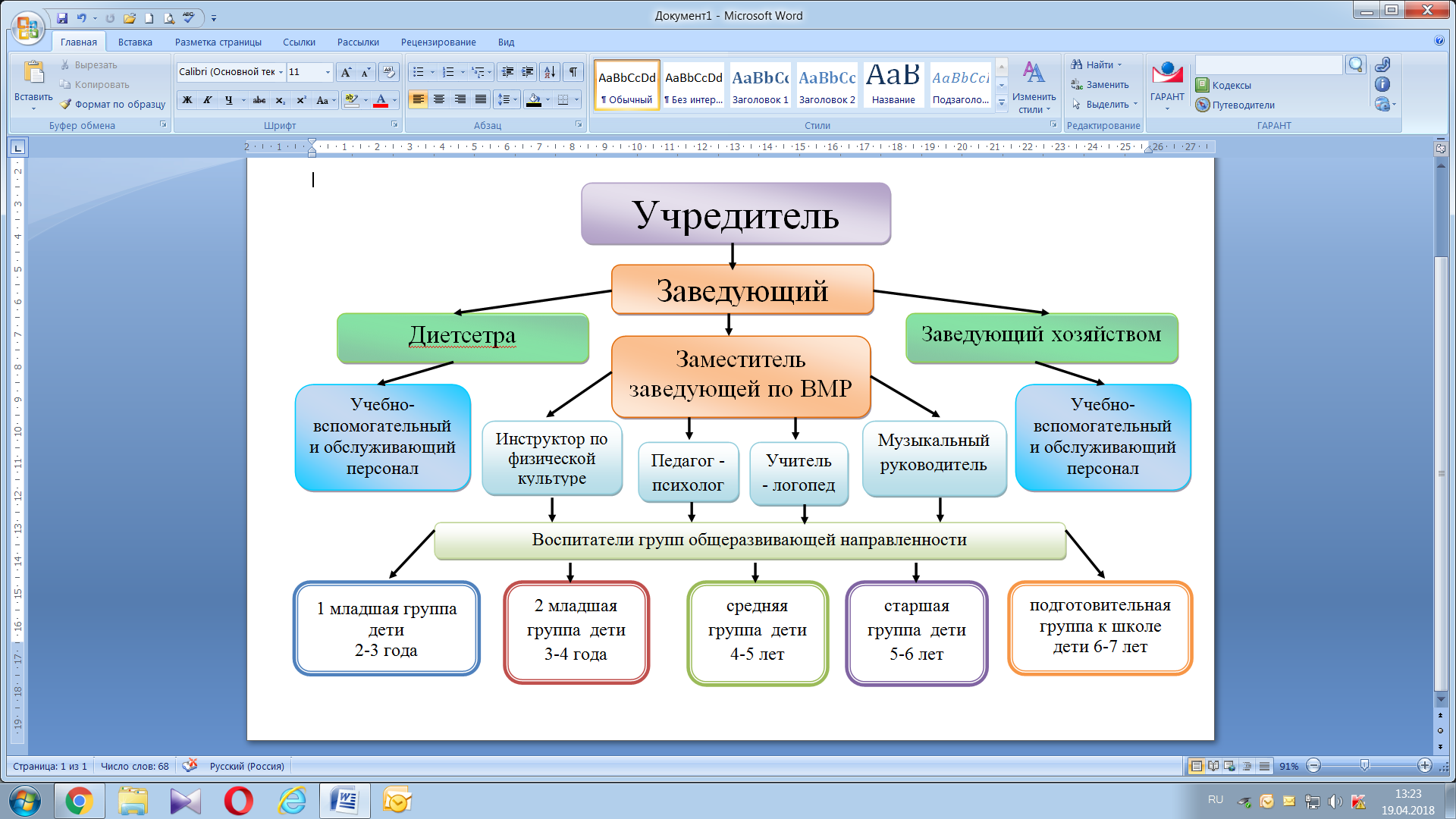 